В соответствии со статьями 82, 41, 41.1, 43, 46 Градостроительного кодекса Российской Федерации, пунктом 3 статьи 21 Закона Нижегородской области от 23 декабря 2014 года № 197-З «О перераспределении отдельных полномочий между органами местного самоуправления муниципальных образований Нижегородской области и органами государственной власти Нижегородской области», пунктом 3.61 Положения о департаменте градостроительного развития территории Нижегородской области, утвержденного постановлением Правительства Нижегородской области от 25 июля 2007 года № 248, и в связи с обращением  администрации города Нижнего Новгорода от 20 июля 2018 года №05-1038/18-исп р и к а з ы в а ю:1. Разрешить администрации города Нижнего Новгорода подготовку документации по внесению изменений в проект межевания территории в границах проспекта  Молодежный, улиц Краснодонцев, Строкина, Плотникова в Автозаводском районе города Нижнего Новгорода, утвержденный постановлением главы администрации города Нижнего Новгорода от 12 февраля 2009 года № 432, за счет собственных средств, согласно прилагаемой схеме № 171/18.Установить, что документация по внесению изменений в проект межевания территории в границах проспекта Молодежный, улиц Краснодонцев, Строкина, Плотникова в Автозаводском районе города Нижнего Новгорода должна быть представлена в департамент градостроительной деятельности и развития агломераций Нижегородской области не позднее шести месяцев со дня издания настоящего приказа.Управлению территориального планирования департамента градостроительного развития территории Нижегородской области направить настоящий приказ главе города Нижнего Новгорода для его опубликования и размещения на официальном сайте администрации города Нижнего Новгорода в сети «Интернет».Управлению экономического обеспечения градостроительной деятельности департамента градостроительного развития территории Нижегородской области разместить настоящий приказ на официальном сайте департамента в сети «Интернет».Настоящий приказ вступает в силу со дня его подписания.Директор департамента                                                                      А.В. Бодриевский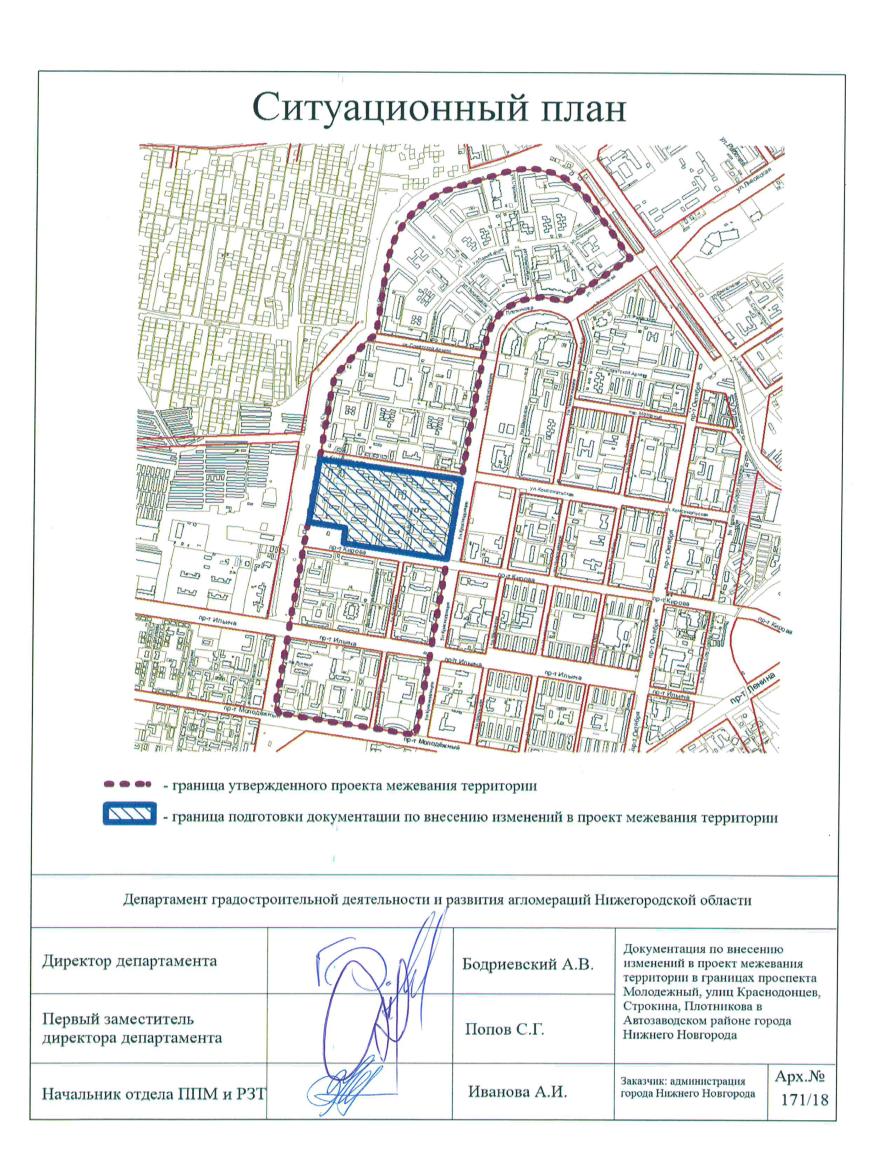 6 сентября 2018 г.6 сентября 2018 г.07-02-02/9107-02-02/91О подготовке документации по внесению изменений в проект межевания территории в границах проспекта  Молодежный, улиц Краснодонцев, Строкина, Плотникова в Автозаводском районе города Нижнего НовгородаО подготовке документации по внесению изменений в проект межевания территории в границах проспекта  Молодежный, улиц Краснодонцев, Строкина, Плотникова в Автозаводском районе города Нижнего НовгородаО подготовке документации по внесению изменений в проект межевания территории в границах проспекта  Молодежный, улиц Краснодонцев, Строкина, Плотникова в Автозаводском районе города Нижнего Новгорода